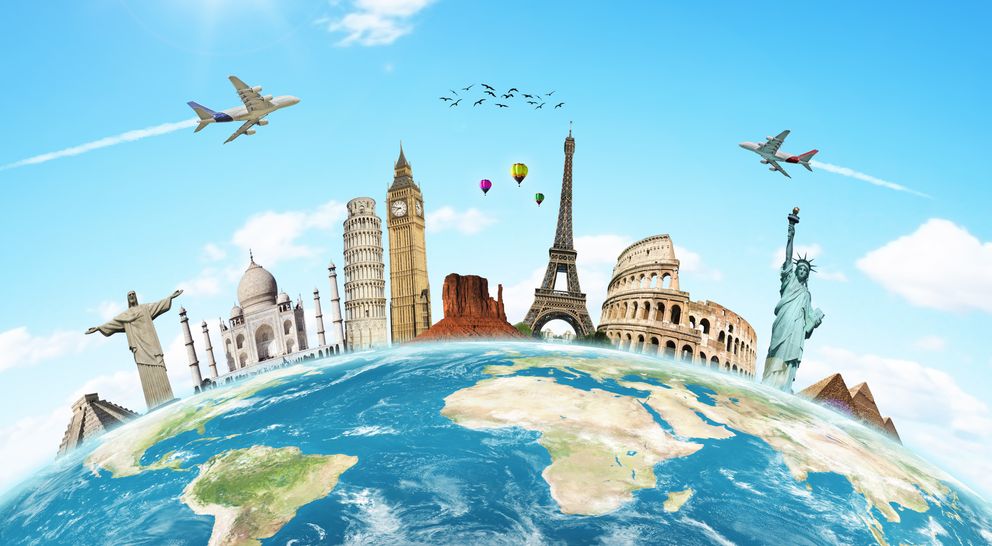 Unescov nacionalni projekt, ki ga za slovensko ASP mrežo šol organizira Gimnazija Škofja Loka.V petek, 20. oktobra 2017, ob 12. uri v Sokolskem domuProgram           Uvodni pozdrav:  Jože Bogataj,  ravnatelj Gimnazije Škofja Loka  in koordinator slovenske ASP mreže Unescovih šol mag. Miha Ješe, župan Občine Škofja Loka          1. OŠ CVETKA GOLARJA ŠKOFJA LOKAI. Nakamura Mie/Akari Tori: Akai Hana Shiroi Hana,
  V. C. Johnson: Bonse AbaNastopajo: Mladinski pevski zbor OŠ Cvetko Golar, Hana Karabegović, Martin Jocif (bobni), Manca Novljan (klavir)Mentorica: Katarina Tominšek2. GIMNAZIJA JESENICES. Avsenik: GolicaNastopa: Matija Jošt Čušin Mentorica: Renata Bor Zelenjak3. GIMNAZIJA JOŽETA PLEČNIKA LJUBLJANAF. Prešeren: Kam
Nastopajo: Člani Unesco kluba GJP, Filip Lipnik (kitara)
Mentorica: Jasmina Miklič4. OŠ DAVORINA JENKA CERKLJE NA GORENJSKEMU. Jerovšek, I. Močnik, A. Lovrec: Z dobro voljo na obisk k prijateljem iz EvropeNastopajo: učenci 3. in 5. razredaMentorice: Urška Jerovšek, Irma Močnik, Aja Lovrec5. OŠ KOROŠKA BELA JESENICEF. Levstik: Potovanje, T. Pavček: Popotnik, F Lainšček: Cicibanija,           N. Maurer: Čez morjeNastopajo: Jaša Kecman Kordež, Daša Smolej, Anja Grčar, Urška Torkar, Katarina Romana FonMentorica: Barbara Ahačič6. BIOTEHNIŠKI CENTER NAKLOM. Deržaj: Vozi me vlak v daljavo
Nastopajo: Neja Bohinc, Katja Tomc, Matic Leskovec (klavir)Mentorica: Marija Jerše7. GIMNAZIJA CELJE - CENTERO. Župančič: Z vlakom, A. Mežek: Siva pot 
Nastopajo: Tilen Letner, Ana GolnarMentorica: Darja Poglajen8.  GIMNAZIJA PTUJM. Bor: Šel je popotnik, J. Dassin: Mon village au bout du monde, Desireless: Voyage, voyageNastopajo: Maja Mahorič, Nina Osenjak (klavir), Miha Gregorec, Eva Djekić, Lana Kozjak, Ana Ivanišević, Eva Majcen (ukulele), Lucija VaupotičMentorici: Jelka Kosi, Tatjana Gašparič9. EGSŠ RadovljicaL. Brezavšček: Potovanje, Makedonski biser 
Nastopa: Sara Atanasova, Tinkara Baloh, Neža Sušel
Mentorica: Benjamin Cerkovnik10.  OŠ JOŽETA KRAJCA RAKEKN. Maurer: Živeti, ljubiti in oditi, D. A. Robles: El Cóndor PasaNastopajo: Zala Stražišar, Tia Vukelič, Manca Oblak (flavta), Gea Modic (ples)Mentorica: Urška Drobnič11. OŠ 16. DECEMBRA MOJSTRANAF. Milčinski Ježek: Narobe svetNastopajo: Ana Poljanšek Žagar, Loti Hudrič, Sara Dragojević Mentorici: Andreja Hrovat, Petra Čebulj12. OŠ TURNIŠČEN. Ritlop, A. Krvišek Zavec: DOM – SVET – DIEN – BANAHA  -…Nastopajo: Petra Vinčec, Gloria Verbančič, Ana Mari Koren, Alex Srečo,  Ana Balažic, Gašper FerčakMentorici: Neža Ritlop, Anamarija Krvišek Zavec13. HIMMELEV GYMNASIUM ROSKILDE, DANSKAPesem o vikingihNastopata: Josefine Schou Mønnike, Lea Blicher Wildenradt Mentorica: Ana Prevc Megušar14. OŠ ODRANCIV. Šijanec, A. Barbarič Jovanović: Odrančana srečaš vsepovsodNastopajo: Šanaja Kežmah, Jurij Kavaš, Jan SmolkoMentorici: Valerija Šijanec, Alenka Barbarič Jovanović15. OŠ PRESERJE PRI RADOMLJAHŠ. Grum: Moj dom, D. Belavič: Lepa naša domovina, A. Korošec: Moja domovina, A. Židan: OdhodNastopajo: Aja Vrenjak, Eva Kapus, Tim Ličen
Mentorici: Jasmina Pogačnik, Alenka Kavka16. OŠ TONETA ČUFARJA JESENICEMein Dorf, Moja derevnja, Moja vas, London Bridge is Falling Down, Krst pri Savici, Siva potNastopajo: Mejrem Šehić, Denis Pasagić, Lara Reškovac, Alina Bektašević, Larisa Mušić, Živa Kastelic, Sergaj ŠeganMentorica: Karmen KržičKoordinatorici nacionalnega projekta Jezik – kultura in tradicija
Majda Kokalj Auguštiner, Ana Prevc MegušarTehnično oblikovanje
Janez Justin, Bor DolencPovezovalca programa
Brina Habjan, Črt VodopivecPokrovitelj prireditve
Občina Škofja Loka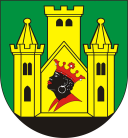  Tujejezični recital Jezik – kultura in tradicija 2017